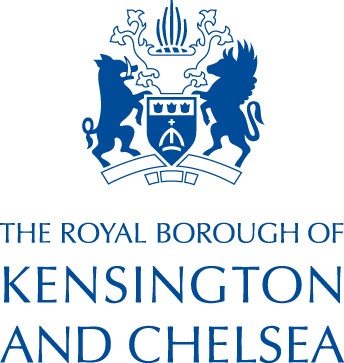 Building Regulations 2010 (as amended) Notice of Completion by a person carrying out building work A person who is required by Regulation 12 to give a building notice or an application for building control approval with full plans for carrying out building work shall, not more than five days after that work has been completed, give the local authority a notice which complies with Regulation 16 paragraph (4A) as set out below. Requirements of dutyholders and their competence can be found in Part 2A of the Building Regulations 2010 (as amended)-------------------------------------------------------------------------------------------------------------------The building work referred to in our building notice / application of building control approval with full plans* is complete (notice/application form attached to this notice). *delete as appropriate.Site Address:Application reference number:Name of the client: Address of the client:Email address of the client:Telephone number of the client:I confirm that to the best of my knowledge the work complies with all applicable requirements of the building regulations.Signature of client Date:             -------------------------------------------------------------------------------------------------------------------**Name of principal contractor (or sole contractor):Address of principal contractor (or sole contractor):Email address of principal contractor (or sole contractor):Telephone number of principal contractor (or sole contractor):Date of appointment:I confirm that I have fulfilled my duties as a principal contractor (or sole contractor) under Part 2A (dutyholders and competence) of these Regulations.Signature of principal contractor (or sole contractor) Date:**If more than one dutyholder appointment is made, details and confirmation is required by each principal contractor (or sole contractor) appointed by the client. Add additional contacts and statements as required.            -------------------------------------------------------------------------------------------------------------------***Name of principal designer (or sole designer): Address of principal designer (or sole designer): Address of principal designer (or sole designer):Telephone number of principal designer (or sole designer): Email address of principal designer (or sole designer): Date appointment:I confirm that I have fulfilled my duties as a principal designer (or sole designer) under Part 2A (dutyholders and competence) of these RegulationsSignature of the principal designer (or sole designer)   			Date: ***If more than one dutyholder appointment is made, details and confirmation is required by each principal designer (or sole or lead designer) appointed by the client. Add additional contacts and statements as required.                          Telephone: 020 7361 3838.Email: building.control@rbkc.gov.uk Address: Town Hall, Hornton Street, London W8 7NX